HEALTHStudents are advised to complete a minimum of 2 of the following courses:MBET Enrolment advice:  https://lo.unisa.edu.au/course/view.php?id=6891   
* please use this enrolment advice for each year of your enrolments

Primary Studies Specialisation course info via:  https://lo.unisa.edu.au/mod/page/view.php?id=857267Enrolment advice / Study Plan:  Email UniSASchoolofEducation@unisa.edu.au 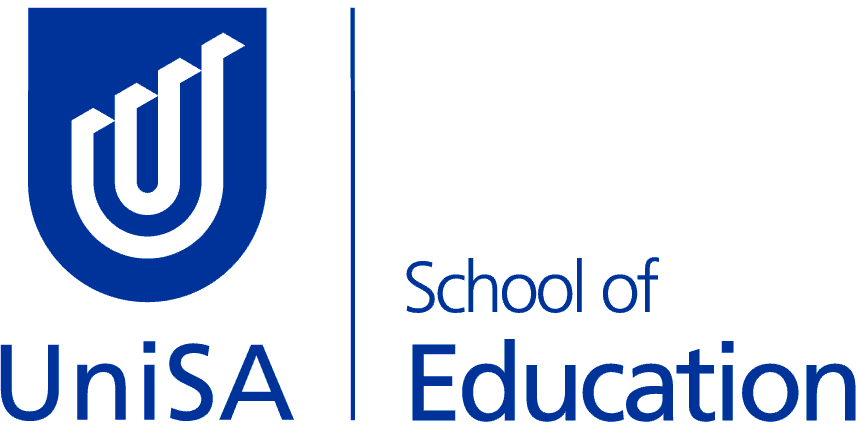 MBET - Bachelor of Education (Primary) 
Primary Studies Specialisation Course Options Study PeriodCourse CodeCourse Title5(Internal)HLTH 1013Fitness & Lifestyle Management5(Internal)EDUC 1095Food & Society7(Summer School)(Internal)HLTH 2013Health Risks & Relationship Education1(Summer School)(Internal)EDUC 4213Peers, Relationships & Health